                                                                РЕШЕНИЕ«Об утверждении программы комплексного развитиятранспортной  инфраструктуры Аккузевского сельского поселения МР Илишевский район Республики Башкортостана 2016-2029 годы»В целях разработки комплекса мероприятий направленных на повышение надежности, эффективности и экологичности работы объектов транспортной  инфраструктуры, расположенных на территории Аккузевского сельского поселения, руководствуясь пунктом 5 части 1 статьи 14 Федерального закона от 06.10.2003 N 131-ФЗ "Об общих принципах организации местного самоуправления в Российской Федерации",  Уставом Аккузевского сельского поселения, Совет Аккузевского сельского поселения                                                        РЕШИЛ:1. Утвердить Программу комплексного развития транспортной  инфраструктуры Аккузевского сельского поселенияна2016-2029 годы.2. Опубликовать настоящее решение в печатном средстве массовой информации: в районной газете «Маяк» и на официальном сайте сельского поселения в сети Интернет.3. Контроль за исполнением настоящего Решения оставляю за собой.Глава Аккузевскогосельского поселения                                                                                      В.Р.Ахметьяновс.Аккузево20 июля 2016г. №7-3                                                                                                         Приложениек решению администрации сельского поселения Аккузевский сельсовет Илишевского районаот «20»июля 2016 года  № 7-3                                                                                         Муниципальная программа«Комплексное развитие систем транспортной инфраструктуры и дорожного хозяйства на территории муниципального образования СП Аккузевский сельсовет на 2016-2020 годы»Паспортмуниципальной программы  «Комплексное развитие систем транспортной инфраструктуры и дорожного хозяйства на территории муниципального образования СП Аккузевский сельсовет на 2016 - 2020 годы»1.  Содержание проблемы и обоснование ее решения программными методамиОдним из основополагающих условий развития  поселения является комплексное развитие систем жизнеобеспечения Аккузевского сельского поселения. Этапом, предшествующим разработке основных мероприятий Программы комплексного развития систем коммунальной инфраструктуры (далее – Программа), является проведение анализа и оценки социально-экономического и территориального развития сельского поселения.Анализ и оценка социально-экономического и территориального развития муниципального образования, а также прогноз его развития проводится по следующим направлениям:демографическое развитие;перспективное строительство;перспективный спрос коммунальных ресурсов;состояние коммунальной инфраструктуры;Программа комплексного развития систем коммунальной инфраструктуры муниципального образования СП Аккузевский сельсовет на 2016-2020 годы предусматривает обеспечение коммунальными ресурсами земельных участков, отведенных под перспективное строительство жилья, повышение качества предоставления коммунальных услуг, стабилизацию и снижение удельных затрат в структуре тарифов и ставок оплаты для населения, создание условий, необходимых для привлечения организаций различных организационно-правовых форм к управлению объектами коммунальной инфраструктуры, а также инвестиционных средств внебюджетных источников для модернизации объектов коммунальной инфраструктуры, улучшения экологической обстановки.Программа направлена на обеспечение надежного и устойчивого обслуживания потребителей коммунальными услугами, снижение износа объектов коммунальной инфраструктуры, модернизацию этих объектов путем внедрения ресурсо-энергосберегающих технологий, разработку и внедрение мер по стимулированию эффективного и рационального хозяйствования организаций коммунального комплекса, привлечение средств внебюджетных инвестиционных ресурсов. Программа является одним из важнейших инструментов реализации приоритетного национального проекта «Доступное и комфортное жилье – гражданам России», Федеральной целевой программы «Жилище» на 2011 – 2015 годы., утвержденной Постановлением Правительства Российской Федерации от 17.12.2010 № 1050 (в ред. Постановления Правительства РФ от 14.07.2011 № 575), Федерального закона от 23.11.2009 № 261-ФЗ «Об энергосбережении и о повышении энергетической эффективности и о внесении изменений в отдельные законодательные акты Российской Федерации», а также Федерального закона от 30.12.2004 № 210-ФЗ «Об основах регулирования тарифов организаций коммунального комплекса».Демографическое развитие муниципального образованияСельское поселение Аккузевский сельсовет расположено на западной части от столицы  Республики Башкортостан г.Уфа. СП Аккузевский сельсовет образовано в 1968 году. Административный центр СП Аккузевский сельсовет–  с. Аккузево, расположено в . от административного центра Илишевского  района -  с. Верхнеяркеево и 170,0  км. от административного центра Республики Башкортостан – г. Уфы. В поселении в основном одноэтажные кирпичные и деревянные строения, имеются  двухэтажные здания. В состав СП Аккузевского сельсовет входят пять  населенных пунктов, с общей численностью населения – 1061 человек и количеством дворов – 404 шт. в том числе:с. Аккузево  –  180 домовладений;д.Шамметово   –  106   домовладение;д.Князь-Елга  –  31 домовладений;д.Кипчаково – 56 домовладений;д. Калинино – 31 домовладение;Общая площадь земель муниципального образования  - , в том числе земель сельхозугодий –6081 га,  площадь застроенных земель – 136 га.                                                                                                                                                                                                                                      Общая протяженность автомобильных (внутрипоселковых) дорог – 17.5 км.                                                             Показатели демографического развития поселения являются ключевым инструментом оценки развития сельского поселения, как среды жизнедеятельности человека. Согласно статистическим показателям и сделанным на их основе оценкам, динамика демографического развития СП Аккузевский сельсовет характеризуется следующими показателями (таблица 1).Таблица 1В период с 2008 по 2014 гг. численность населения поселения непрерывно снижалась. Структура населения сельского поселения по отношению к трудоспособному возрасту приведена в таблице 2.Таблица 2.В 2015 г. численность населения в трудоспособном возрасте составляла 50,4% от общей численности населения поселения. Таким образом, на сегодняшний день возрастная структура населения СП Аккузевский сельсовет имеет определенный демографический потенциал на перспективу в лице относительного большого удельного веса лиц трудоспособного возраста. Однако, ситуация с возрастной структурой населения поселения остается неблагоприятной.    Демографический прогноз является неотъемлемой частью комплексных экономических и социальных прогнозов развития территории и имеет чрезвычайно важное значение для целей краткосрочного, среднесрочного и долгосрочного планирования развития территории. Демографический прогноз позволяет дать оценку основных параметров развития населения (обеспеченность трудовыми ресурсами, дальнейшие перспективы воспроизводства и т.д.) на основе выбранных гипотез изменения уровней рождаемости, смертности и миграционных потоков.В проекте генерального плана изменения численности населения сельского поселения прогнозировалось по трем сценариям:- инерционному;- стабилизационному;- оптимистическому.                                                                                                                                        Таблица 3Учитывая проведенный анализ прогнозов демографического развития сельского поселения, наиболее вероятным рассматривается сценарий снижения численности населения. При этом темпы снижения должны снижаться. Учитывая, что два прогнозных варианта (2-й и 3-й) представляют аналогичные сценарии демографического развития, для целей программы комплексного развития принимается условие, при котором численность жителей имеет тенденцию роста. Климатические условия:Климат умеренно-континентальный. В холодную часть года происходит движение воздуха с востока и юго-востока  малоувлажнённого и холодного, а  весной и летом – теплого и сухого. Преобладающие ветры – восточного направления. Годовое количество восточных ветров достигает – 27 %. Наибольшее количество ветров в январе – 43 %. Наибольшая скорость ветров наблюдается в холодную пору года и достигает 6,2 – 6,5 м/сек. Сильные ветры со скоростью 15 м/сек, наблюдаются в среднем 43 дня в году, скорость восточных ветров иногда достигает 15 – 25 м/сек и более. В холодное время периодически происходит прорыв циклонов с юго-запада, которые приносят массы влажного воздуха и, как следствие, обильные осадки, оттепели, туманы и гололёд. В тёплое время года над территорией поселения циркулируют преимущественно тёплые массы воздуха, которые приносят сухую, а иногда умеренно жаркую погоду с грозовыми дождями и нередко сопровождаемыми шквалистым ветром и градом. Температура воздуха летом достигает +37 …+ 420 С,  абсолютный  минимум достигает   -37…- 420 С.  В апреле уже бывают суховеи, т.к. весна начинается в середине марта.  Среднегодовая норма солнечных дней – 183. Промерзание почвы достигает 10…30 см.   Толщина  снежного покрова может достигать 3…100 см.Почвы характеризуются  светло-серой, лесной с тяжелым механическим составом, маломощная,  оподзоленная. Также имеется значительная площадь занятая садовыми культурами, в том числе и заброшенными. Территория поселения, как и вся территория Илишевского района, подвержена влиянию различных неблагоприятных климатических явлений.  Основными из них являются засухи, сильные ветры, град, снежные метели, весенние заморозки, гололёд.2. Основные цели и задачи, сроки и этапы реализации  ПрограммыОсновной целью Программы является создание условий для приведения объектов и сетей инженерно-коммунальной инфраструктуры в соответствие со стандартами качества, обеспечивающими комфортные условия для проживания граждан и улучшения экологической обстановки на территории  Аккузевского сельского поселения.Программа направлена на снижение уровня износа объектов коммунальной инфраструктуры, повышение качества предоставляемых коммунальных услуг, улучшение экологической ситуации.В рамках данной Программы должны быть созданы условия, обеспечивающие привлечение средств внебюджетных источников для модернизации объектов коммунальной инфраструктуры, а также сдерживание темпов роста тарифов на коммунальные услуги.Основные задачи Программы:модернизация, ремонт, реконструкция, строительство объектов благоустройства и дорожного хозяйства.Бюджетные средства, направляемые на реализацию программы, должны быть предназначены для реализации проектов модернизации объектов транспортной инфраструктуры и дорожного хозяйства, связанных с ремонтом, реконструкцией существующих объектов, а также со строительством новых объектов.Сроки и этапы реализации программыСрок действия программы с 2016 по 2020 годы. Реализация программы будет осуществляться весь период.3. Мероприятия по развитию системы транспортной инфраструктуры и дорожного хозяйства, целевые индикаторы 3.1. Общие положенияОсновными факторами, определяющими направления разработки Программы, являются:тенденции социально-экономического развития поселения, характеризующиеся незначительным повышением численности населения, развитием рынка жилья, сфер обслуживания и промышленности;- состояние существующей системы  транспортной инфраструктуры;перспективное строительство малоэтажных домов, направленное на улучшение жилищных условий граждан;Мероприятия разрабатывались исходя из целевых индикаторов, представляющих собой доступные наблюдению и измерению характеристики состояния и развития системы транспортной инфраструктуры. Разработанные программные мероприятия систематизированы по степени их актуальности. Список мероприятий на конкретном объекте детализируется после разработки проектно-сметной документации.Стоимость мероприятий определена ориентировочно основываясь на стоимости  уже проведенных аналогичных мероприятий.Источниками финансирования мероприятий Программы являются средства бюджета Республики Башкортостан и бюджета СП Аккузевского сельского поселения, а также внебюджетные источники. Объемы финансирования мероприятий из регионального бюджета определяются после принятия республиканских программ и подлежат уточнению после формирования  республиканского бюджета на соответствующий финансовый год с учетом результатов реализации мероприятий в предыдущем финансовом году.Перечень программных мероприятий приведен в приложении № 1 к Программе.Система дорожной деятельностиОсновные целевые индикаторы реализации мероприятий Программы:Содержание дорог в требуемом техническом состоянии;Обеспечение безопасности дорожного движения.3.3 Механизм реализации  Программы и контроль за ходом ее выполненияРеализация Программы осуществляется Администрацией Аккузевского сельского поселения. Для решения задач Программы предполагается использовать средства республиканского бюджета, в т.ч. выделяемые на целевые программы Республики Башкортостан, средства местного бюджета, собственные средства хозяйствующих субъектов. 	В рамках реализации данной Программы в соответствии со стратегическими приоритетами развития Аккузевского сельского поселения, генеральным планом, основными направлениями сохранения и развития инженерной инфраструктуры будет осуществляться мониторинг проведенных мероприятий и на основе этого осуществляться корректировка мероприятий Программы.Исполнителями Программы являются администрация Аккузевского сельского поселения и организации коммунального комплекса.Контроль за реализацией Программы осуществляет Администрация СП Аккузевский сельсовет Илишевского района  и Совет  Аккузевского сельского поселения.Изменения в Программе и сроки ее реализации, а также объемы финансирования из местного бюджета могут быть пересмотрены Администрацией поселения по ее инициативе или по предложению организаций в части изменения сроков реализации и мероприятий Программы.4. Оценка эффективности реализации ПрограммыОсновными результатами реализации мероприятий являются:- модернизация и обновление инженерно-коммунальной, транспортной инфраструктуры поселения; - снижение затрат предприятий ЖКХ; - устранение причин возникновения аварийных ситуаций, угрожающих жизнедеятельности человека;- повышение комфортности и безопасности жизнедеятельности населения.ПРИЛОЖЕНИЕ № 1 К ПРОГРАММЕ. ПЕРЕЧЕНЬ ПРОГРАММНЫХ МЕРОПРИЯТИЙБАШКОРТОСТАН РЕСПУБЛИКАҺЫМУНИЦИПАЛЬ  РАЙОН  ИЛЕШ   РАЙОНЫАККУЗ АУЫЛ СОВЕТЫАУЫЛ  БИЛӘМӘҺЕ СОВЕТЫ452279 Аккуз ауылы Бакса  урамы 7 , (34762)тел43-2-74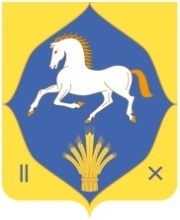 РЕСПУБЛИКА БАШКОРТОСТАН МУНИЦИПАЛЬНЫЙ РАЙОНИЛИШЕВСКИЙ РАЙОНСОВЕТ СЕЛЬСКОГО ПОСЕЛЕНИЯАККУЗЕВСКИЙ СЕЛЬСОВЕТ452279 с. Аккузево ул. Садовая 7, тел..(34762)43-2-74Наименование программыМуниципальная программа «Комплексное развитие систем транспортной инфраструктуры и дорожного хозяйства на территории муниципального образования СП Аккузевский сельсовет на 2016 - 2020 годы» (далее – Программа)Основания для разработки программы- Федеральный закон от 06 октября 2003 года № 131-ФЗ «Об общих принципах организации местного самоуправления в Российской Федерации»;- поручения Президента Российской Федерации от 17 марта 2011 года Пр-701;- постановление Правительства Российской Федерации от 14  июня 2013 года N 502 «Об утверждении требований к программам комплексного развития систем коммунальной инфраструктуры поселений, городских округов»Разработчик программыАдминистрация СП Аккузевский сельсовет Илишевского района Республики БашкортостанИсполнители программыАдминистрация СП Аккузевский сельсовет Илишевского района Республики БашкортостанКонтроль за реализацией программыКонтроль за реализацией Программы осуществляет Администрация СП Аккузевский сельсовет и Совет Аккузевского сельского поселения Илишевского районаЦель программы Повышение комфортности и безопасности жизнедеятельности населения и хозяйствующих субъектов на территории Аккузевского сельского поселенияЗадачи программы1. Повышение надежности системы транспортной  инфраструктуры.2. Обеспечение более комфортных условий проживания населения сельского поселения, безопасности дорожного движения.Сроки реализации программы2016 - 2020 годыОбъемы и источники финансированияИсточники финансирования:- средства республиканского бюджета;- средства местного бюджета.Бюджетные ассигнования, предусмотренные в плановом периоде 2016-2020 года, будут уточнены при формировании проектов бюджета поселения с учетом  изменения ассигнований из краевого бюджета.Мероприятия программы- разработка проектно-сметной документации;- приобретение материалов и ремонт дорог;- мероприятия по организации дорожного движения;- ремонт, строительство пешеходных дорожек.Наименование показателяФактНаименование показателя2015 г.Численность населения поселения, человек1062 Число родившихся, человек1Число умерших, человек12Естественный прирост (+) / убыль (-), человек- 12Миграционный прирост (+) / убыль (-), человек- 10Общий прирост (+) / убыль (-), человек- 23№ п/пПоказатель2013 г.2013 г.2014г.2014г.2015г.2015г.Чел.%Чел.%Чел.%1Численность населения младше трудоспособного возраста 25121,024820,924520,72Численность населения трудоспособного возраста45950,945151,344450,43Численность населения старше трудоспособного возраста29128,028627,827328,8Варианты прогнозов демографического развития поселения201720182019Вариант 1Прогноз численности населения по инерционному сценарию развития, чел.107010801090Вариант 2Прогноз численности населения по оптимистическому сценарию развития, чел.107010801090Вариант 3Прогноз  численности по стабилизационному сценарию развития, чел.110011501200№п/п№п/пНаименование мероприятияЦели реализации мероприятийИсточники финансирования, тыс. руб.№п/п№п/пНаименование мероприятияЦели реализации мероприятийИсточники финансирования, тыс. руб.201620162017201720182018201920192020202011Приобретение материалов, ремонт дорог,Улучшение транспортной инфраструктуры,Республиканский Бюджет12512512512512512512512512512511Приобретение материалов, ремонт дорог,Улучшение транспортной инфраструктуры,бюджет  сельского поселения4545454545454545454522разработка проектно-сметной документацииПодготовка исходной документацииРеспубликанский Бюджет8585858585858585858522разработка проектно-сметной документацииПодготовка исходной документациибюджет  сельского поселения3030303030303030303033Обеспечение безопасности, организации  дорожного движенияПовышение безопасности дорожного движенияРеспубликанский Бюджет4040404040404040404033Обеспечение безопасности, организации  дорожного движенияПовышение безопасности дорожного движениябюджет  сельского поселения15151515151515151515Бюджет Республики БашкортостанБюджет Республики БашкортостанБюджет Республики Башкортостан250250250250250250250250250250Бюджет поселенияБюджет поселенияБюджет поселения90909090909090909090ВсегоВсегоВсегоВсегоВсего340340340340340340340340340340